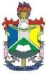 UNIVERSIDADE FEDERAL DO AMAPÁ PRÓ-REITORIA DE ENSINO E GRADUAÇÃO DEPARTAMENTO DE EXATAS E TECNOLÓGICAS NÚCLEO DE TECNOLOGIA DA INFORMAÇÃOCENTRO DE RECONDICIONAMENTO DE COMPUTADORES – CRCRESULTADO FINAL O Projeto Centro de Recondicionamento de Computadores - CRC torna público o resultado final do processo seletivo EDITAL 02/2023 UNIFAP/NTI/CRC/UNIFAP DIGITAL 4.0, de 11 de janeiro de 2023, conforme tabela a seguir.   Macapá, 17 de janeiro de 2023.Prof. Marco Antônio Leal da Silva Coordenador Geral do CRCSÂMEA EMANUELLE SACRAMENTO FERNANDESDANIELA FERNANDA GOMES SOUTOGLENDA GLENICE DANTAS FEITOSA DE MIRANDAETIENICE FERREIRA DA SILVA